Get up and Go TestTechnique: Direct patient to do the following Rise from sitting position Walk 10 feet (about 5 stride lengths – know your stide)Turn around Return to chair and sit down Interpretation Patient takes <20 seconds to complete test Adequate for independent transfers and mobility Patient requires >30 seconds to complete test Suggests higher dependence and risk of of falls References Posiadlo (1991) J Am Geriatr Soc 39:142-8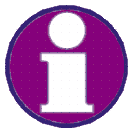 